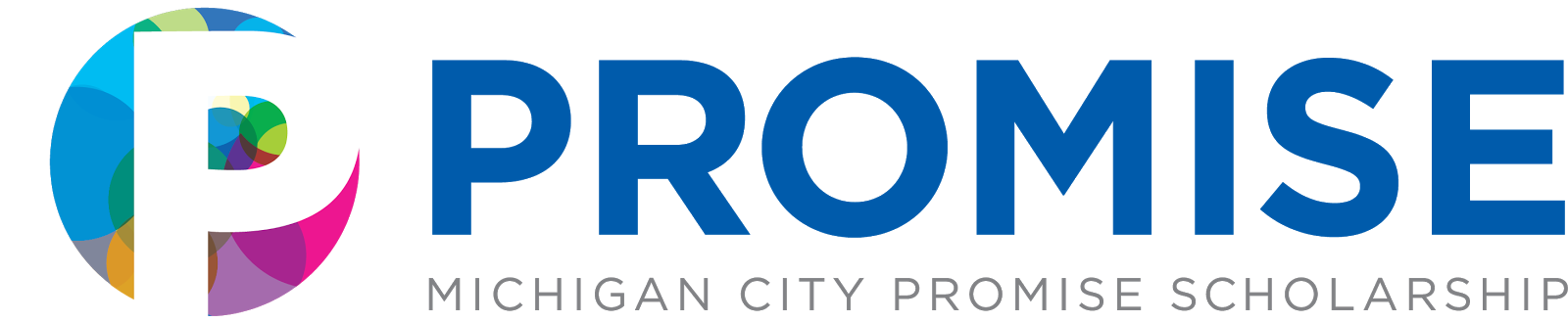 NEW APPLICANTVolunteer Hours Log SheetComplete 40 volunteer hours by application deadline of June 4, 2021. Signatures of volunteer supervisors are required. If hours have been approved on a different form, please attach that form to     the Promise application.Once 40 hours have been completed, return this form with your application to Janet Beutner, Michigan City Promise Scholarship Program Director in the Mayor’s Office at  City Hall  100 East Michigan Blvd., Michigan City, IN 46360. Contact Phone Number: 219-873-1400 Ext. 2002  Name   	Home Phone	Cell Phone	Email AddressDateSupervisor name, phone, and signatureType of activity# of hoursDateSupervisor name, phone, and signatureType of activity# of hoursDateSupervisor name, phone, and signatureType of activity# of hours